 Lekcja 7. Z dziejów muzyki – muzyka dawna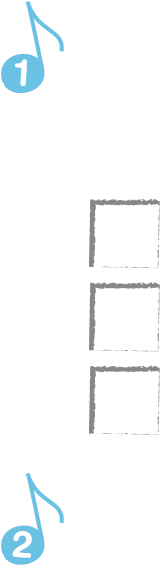 Wstaw literę P w kratki obok zdań prawdziwych,  a literę F – obok zdań fałszywych. Średniowiecze to okres trwający dłużej niż epoka renesansu.  Renesans poprzedzał epokę średniowiecza.  Po średniowieczu nastąpiła epoka renesansu.Uzupełnij tekst dotyczący muzyki średniowiecza.Nie znamy autorów większości kompozycji średniowiecznych, ponieważ  . Początkowo w średniowieczu bardziej ceniono muzykę  	 wykonywaną, czyli bez towarzyszenia instrumentów. U schyłku epoki średniowiecza wzrosło znaczenie muzyki świeckiej, w związku z czym popularne stały się takie instrumenty, jak:  Pieśń modlitewna wysławiająca Boga.	1.	6.	11.Renesansowy instrument szarpany wyposażony  w podwójne struny.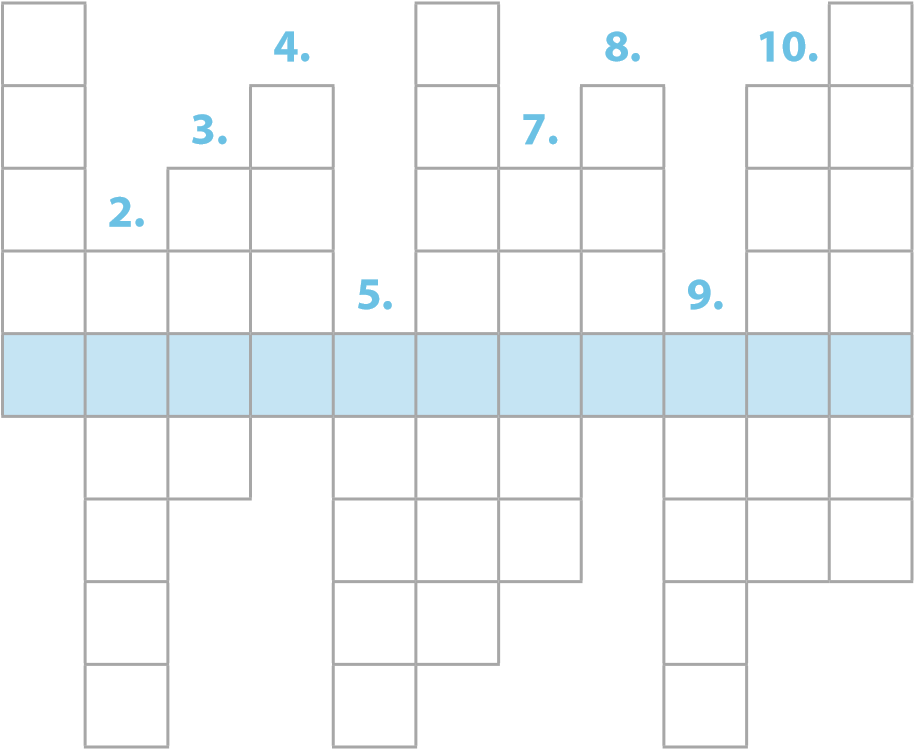 Komponowane w renesansie wieloczęściowe  utwory wykonywane podczas liturgii.Średniowieczny instrument dęty z dwiema  piszczałkami.Forma utworu wielogłosowego popularna  między innymi w renesansie.Wędrowny śpiewak i instrumentalista  w średniowiecznej Francji.Średniowieczna poprzedniczka współczesnych skrzypiec.Znany od średniowieczna instrument strunowy z korbą.Instrument smyczkowy powstały w renesansie, opierany na ramieniu lub umieszczany między kolanami.Rzemieślnik, który buduje i naprawia instrumenty strunowe.Długie trąby używane w średniowieczu.	Hasło: 38Karty pracy